НЕГОСУДАРСТВЕННОЕ ОБРАЗОВАТЕЛЬНОЕ УЧРЕЖДЕНИЕВЫСШЕГО ОБРАЗОВАНИЯ«ВОСТОЧНО - СИБИРСКИЙ ИНСТИТУТ ЭКОНОМИКИ И МЕНЕДЖМЕНТА»(НОУ ВО «ВСИЭМ»)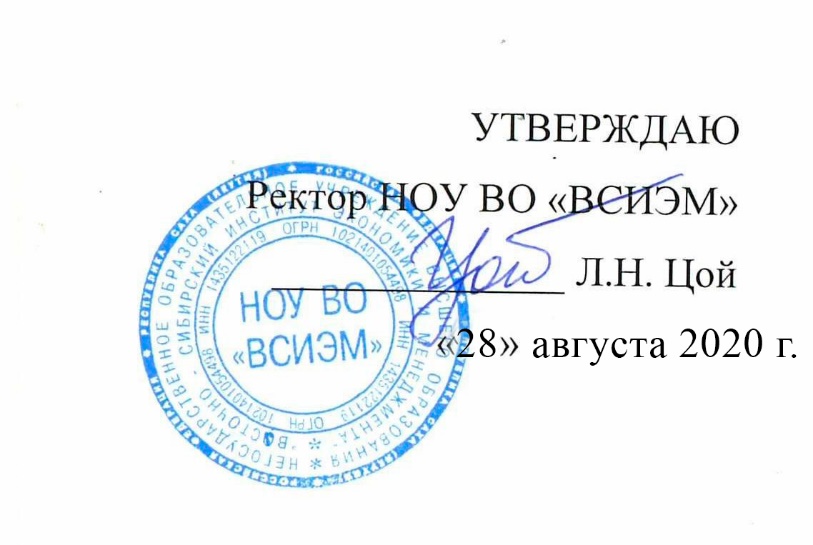 РАБОЧАЯ ПРОГРАММА ДИСЦИПЛИНЫ«ФИНАНСОВОЕ ПРАВО»Направление подготовки  40.03.01 ЮриспруденцияНаправленность (профиль) основной профессиональной образовательной программы бакалавриата: гражданско-правовойЯкутск 2020Рабочая программа дисциплины (модуля) составлена в соответствии с:- Федеральным законом от 29.12.2012г. № 273-ФЗ «Об образовании в Российской Федерации»;- Федеральным государственным образовательным стандартом высшего образования по направлению подготовки 40.03.01 Юриспруденция (уровень бакалавриата), утвержденным приказом Министерства образования и науки Российской Федерации № 1511 от 01.12.2016 г.;- приказом Минобрнауки России от 05.04.2017 № 301 «Об утверждении Порядка организации и осуществления образовательной деятельности по образовательным программам высшего образования – программам бакалавриата, программам специалитета, программам магистратуры» (зарегистрирован Минюстом России 14.07.2017, регистрационный № 47415);- положением по организации  учебного процесса в НОУ ВО «ВСИЭМ», утвержденным ректором Негосударственного образовательного учреждения высшего образования «Восточно-сибирский институт экономики и менеджмента», Л.Н. Цой 14.05.2018 Протокол № 9;- учебным планом по направлению подготовки 40.03.01Юриспруденция, утвержденным ректором Негосударственного образовательного учреждения высшего образования «Восточно-сибирский институт экономики и менеджмента», Л.Н. Цой 01.08.2020 Протокол №1.Разработчик: Рабочая программа дисциплины рассмотрена на заседании кафедры юриспруденции (протокол от 01.08.2020 № 1).Заведующий кафедрой (д.ю.н., профессор)	 А.Н. Ким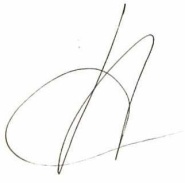 1. Цели  освоения дисциплиныЦелью освоения дисциплины «Финансовое право» является формирование знаний и умений, связанных с осуществлением финансовой деятельности государства, получение комплексного представления о финансовом праве, уяснение значения норм, регулирующих отношения в финансовой сфере, формирование навыков применения финансово-правовых норм в практической деятельности.2. Место дисциплины  в структуре ООП бакалавриатаДанная дисциплина относится к базовой (обязательной) части профессионального цикла Б3.Б.14. Финансовое право является основной дисциплиной, которая предназначена для подготовки студентов к практической деятельности. Входные знаний, умения и компетенции, необходимые для изучения данного курса, формируются в процессе изучения гуманитарного, социального и экономического цикла (Б.1), прежде всего Философия, Экономика, информационно-правового цикла (Б.2), в частности, Информационные технологии в юридической деятельности и в процессе изучения курсов базовой части профессионального цикла (Б.З): Теория государства и права, Конституционное право, Административное право, Гражданское право. Изучение дисциплины Финансовое право дополняет последующее освоение дисциплин: Налоговое право, Банковское право.   Освоение дисциплины позволит подготовиться к учебной и производственной практике. 3. Компетенции обучающегося, формируемые в результате освоения дисциплиныПроцесс изучения дисциплины направлен на формирование следующих компетенцийКомпетентностная карта дисциплины   ОК-2, ОПК-1, ОПК-6, ПК-2, ПК-3, ПК-5, ПК-6, ПК-15.4. Объем дисциплины в зачетных единицах с указанием количества академических часов, выделенных на контактную работу обучающихся с преподавателем (по видам учебной работы) и на самостоятельную работу обучающихся Очная форма обученияЗаочная форма* для обучающихся по индивидуальному учебному плану количество часов контактной и самостоятельной работы устанавливается индивидуальным учебным планом.Дисциплина реализуется посредством проведения учебных занятий (включая проведение текущего контроля успеваемости) и промежуточной аттестации обучающихся. В соответствии с рабочей программой и тематическим планом изучение дисциплины проходит в форме контактной работы обучающихся с преподавателем и самостоятельной работы обучающихся. При реализации дисциплины предусмотрена аудиторная контактная работа и внеаудиторная контактная работа, посредством электронной информационно-образовательной среды. Учебный процесс в аудитории осуществляется в форме лекций и практических занятий. В лекциях раскрываются основные темы изучаемого курса, которые входят в рабочую программу. На практических занятиях более подробно изучается программный материал в плоскости отработки практических умений и навыков и усвоения тем. Внеаудиторная контактная работа включает в себя проведение текущего контроля успеваемости (тестирование) в электронной информационно-образовательной среде.5. Содержание5.1 ЛекцииТема 1. Финансовое право как отрасль российского нрава.Понятие,  предмет  и  методы  финансового  права.   Принципы  финансового права.   Финансовое   право   в   системе  российского   права.   Основные  институтыфинансового права. Система и источники финансового права. Финансовое право и финансовая политика государства. Финансовое право как наука: предмет, методы, задачи. Развитие науки финансового права.Тема 2. Финансово-правовые нормы.Общая характеристика и виды финансово-правовых норм. Особенности финансово-правовой нормы, ее структура. Действие финансово-правовых норм во времени, пространстве и по кругу лиц.Тема 3. Субъекты финансового права.Понятие субъекта финансового права. Российская Федерация и субъекты РФ как субъекты финансового права. Муниципальные образования как субъекты финансового права. Коллективные субъекты финансового права Индивидуальные субъекты финансового права. Реализация прав и обязанностей субъектов финансовых правоотношений. Гарантии защиты и восстановления нарушенных прав субъектов финансово-правовых отношенийТема 4. Финансовое правоотношение.Понятие финансового правоотношения и его субъекты. Объекты финансового правоотношения. Особенности прав и обязанностей субъектов финансового правоотношения. Реализация особенностей прав и обязанностей субъектов финансового правоотношения. Виды финансовых правоотношений.Тема 5. Государственный и муниципальный финансовый контроль.Понятие государственного и муниципального финансового контроля. Виды и органы государственного и муниципального финансового контроля Методы государственного и муниципального финансового контроля.Тема 6. Бюджетное право.Бюджетное право: понятие, предмет и методы регулирования. Бюджетное право в системе финансового права. Источники бюджетного права. Принципы бюджетного права. Бюджетно-правовая норма. Бюджетные правоотношения: понятие и виды. Субъекты бюджетных правоотношений. Проблемы межбюджетных отношений. Закон о государственном бюджете: понятие и особенности. Правовые основы доходов бюджетов и бюджетного регулирования.Тема 7. Бюджетный процесс.
Понятие,     стадии     и     принципы     бюджетного     процесса.     Бюджетная
классификация.   Стадия   составления  проекта  бюджета.   Стадия  рассмотрения  и
утверждения   бюджета.    Стадия   исполнения   бюджета.    Стадия   составления   и
утверждения     отчета    об     исполнении     бюджета.	Органы,     исполняющиегосударственный и муниципальный бюджеты. Получатели бюджетных средств, их права и обязанности. Формы предоставления бюджетных средств. Казначейская система. Порядок составления, рассмотрения и утверждения отчета об исполнении бюджета.Тема     8.     Общая     характеристика	правовогоРегулирования государственных расходов.Понятие и система расходов государства,    их особенности    в   РФ. Понятие сметно-бюджетного  финансирования  Принципы     финансирования    расходов Правовое    регулирование    расходов на    капитальное вложение; на    социальнокультурные мероприятия;  на оборону;  на содержание аппарата государственно управления.Тема 9. Правовые основы банковской деятельности и кредитования.Понятие банковской системы и банковской деятельности. Банковсю операции и банковская деятельность. Правовое положение Центрального Баш РФ. Коммерческие банки (виды). Основные принципы банковского кредитования (срочность, возмездность, возвратность платность). Место и poj банковской системы в финансово-кредитной системе государства. Тема 10. Правовое регулирование денежного обращения.Понятие денежной системы, ее элементы. Деноминация. Регулировани денежного обращения. Эмиссионное право. Правила проведения кассовы операций. Принцип единства кассы. Правила хранения денег. Контроль з соблюдением правил хранения, расходования и обращения денег Ответственность за нарушение этих правил.Тема 11. Основы валютного законодательства.Развитие внутреннего валютного рынка. Основные принципы и задач! валютного регулирования. Цели валютного контроля. Законодательство ( валютном регулировании и контроле. Понятие валюты и валютных ценностей Органы и агенты валютного контроля. Участники отношений, регулируемы> валютным законодательством. Валютные операции: понятие, виды, правила их осуществления. Ответственность за правонарушения в сфере валютного законодательства6.ЭКЗАМЕННАЦИОННЫЕ ВОПРОСЫ:1. Виды и органы государственного и муниципального финансового контроля.2. Действие финансово-правовых норм во времени, в пространстве и по кругу лиц.3. Дискуссионные вопросы предмета финансового права.4. Задачи и актуальные проблемы науки финансового права в России на современном этапе.5. Индивидуальные субъекты финансового права.6. История развития науки финансового права.7. Источники финансового права.8. Классификация финансово-правовых норм.9.	Классификация юридических фактов и юридических составов в финансовом праве.
10.Коллективные субъекты финансового права.11.Методология науки финансового права.12.Методы государственного и муниципального финансового контроля. 13.Муниципальные образования как субъекты финансового права. 14.Объекты финансового правоотношения.15.Особенности прав и обязанностей субъектов финансового правоотношения.16.Отграничение финансового права от смежных отраслей права.17.Понятие государственного и муниципального финансового контроля.18.Понятие и виды финансовых санкций.19.Понятие и особенности финансово-правовых норм.20.Понятие и система науки финансового права.21. Понятие субъекта финансового права.22.Понятие финансового правоотношения и его субъекты.23.Понятие финансово-правовой ответственности.24.Порядок применения финансовых санкций.25.Предмет и метод финансового права.26.Реализация особенностей прав и обязанностей субъектов.27.Российская    Федерация    и    субъекты    Российской    Федерации    как    субъектыфинансового права. 28.Финансовое правонарушение.29.Финансы и финансовая система Российской Федерации. 30.Функции юридических фактов в финансовом праве.8.1. формирования, описание шкал оцениванияНа этапах текущего контроля успеваемости по дисциплине показателями успеваемости являются результаты выполнения тестов.Критерии оценки результатов тестирования по дисциплине «Финансовое право»:Образцы тестовых и контрольных заданий текущего контроляОбразцы тестовых заданийОбщая часть 1. Финансы возникают на стадии:а) производстваб) потребленияв) обмена г) распределения2. Финансам присущи такие функции как:а) фискальнаяб) информационнаяв) стимулирующая г) распределительнаяд) регулирующаяе) контрольнаяж) дестимулирующая3. Финансовое законодательство Российской Федерации включает:а) Законы и Указы Президента Российской Федерацииб) нормативные правовые акты высших органов власти и управления Российской Федерации и субъектов Российской Федерациив) законы и иные нормативные правовые акты законодательных (представительных) органов всех уровней4. Требуется заключение Правительства Российской Федерации о законопроекте, если законопроект касается:а) налогов – источников федерального бюджетаб) введения и отмены налога, освобождения от его уплатыв) налогообложения физических лиц5. Рассмотрение законов в области финансов в Совете Федерации:а) обязательная стадия законотворческого процессаб) проводится по инициативе Государственной Думыв) проводится по инициативе Совета Федерации6. Проведение референдума по вопросам бюджета и налогов:а) не допускается ни в каких случаяхб) допускается, если это не противоречит уставу муниципального образованияв) допускается по вопросам добровольного внесения средств7. Если международный договор устанавливает иные правила финансовой деятельности, чем предусмотренные законом, то:а) во всех случаях применяются правила международного договораб) правила международного договора применяются, если он является актом, последним по времени принятияв) если в договоре предусмотрен его приоритет над национальным законом8. При распределении финансовых ресурсов применяются методы:а) обязательных платежейб) финансированияв) добровольных платежейг) налоговыйд) кредитованиее) страхование9. В состав финансовой системы входят:а) бюджетная система б) целевые фондыв) государственные внебюджетные фондыг) финансы предприятийд) финансы государственных предприятийе) страхованиеж) обязательное страхованиез) банковский кредити) государственный и муниципальный кредит10. Финансовая деятельность – это:а) деятельность по образованию и использованию централизованных и децентрализованных денежных фондовб) деятельность по образованию, перераспределению и использованию централизованных денежных фондов государствав) деятельность по образованию, перераспределению и использованию централизованных и децентрализованных денежных фондовг) деятельность по образованию, распределению, перераспределению и использованию централизованных и децентрализованных денежных фондов государства и муниципальных образований11. Государственный финансовый контроль является:а) обязательнымб) инициативнымв) смешанным12. Формы финансового контроля:а) проверкаб) ревизияв) осмотрг) экспертизад) анализе) наблюдение13. Налоговые органы вправе проводить налоговые проверки:а) всех без исключения предприятий, организаций и учрежденийб) только негосударственных предприятий, организаций и учрежденийв) всех предприятий, организаций и учреждений, за исключением самих налоговых органов14. Не требуется специального решения руководителя налогового органа для проведения:а) любых налоговых проверок в рамках компетенции должностных лиц налоговых органовб) выездных проверокв) камеральных проверок15. Акт проверки, подписанный налогоплательщиком, означает:а) подтверждение факта ознакомления с актомб) подтверждение согласия с выводами, указанными в актев) обязательство уплатить выявленную недоимку16. Проведение выездных налоговых проверок запрещается:а) по одним и тем же видам налогов за уже проверенные налоговые периодыб) по одним и тем же видам налогов за уже проверенные налоговые периоды, если нет специального разрешения вышестоящего налогового органав) по одним и тем же видам налогов за уже проверенные налоговые периоды, за исключением случаев, прямо указанных в НК РФ.Финансовый контроль в Российской Федерации1. Государственный финансовый контроль является:а) обязательнымб) инициативнымв) смешанным2. Формы финансового контроля:а) проверкаб) ревизияв) осмотрг) экспертизад) анализе) наблюдение3. Осуществление ревизий является обязанностью:а) налоговых органовб) органов государственных внебюджетных фондовв) Счетной палаты Российской Федерацииг) Министерства финансов Российской Федерациид) Центрального банка Российской Федерациие) Федерального казначейства4. Укажите, какому виду финансового контроля из первого столбца соответствует характеристика из второго:5. Контроль за использованием бюджетных средств распорядителями и получателями бюджетных средств осуществляет:а) Федеральное казначействоб) Счетная палата Российской Федерациив) Федеральная налоговая службаг) Министерство финансов Российской Федерации6. Понятие «контроль за соблюдением налогового законодательства» и «налоговый контроль»:а) равнозначныб) неравнозначны – второе понятие охватывает первоев) неравнозначны – первое понятие охватывает второе7. Налоговые органы вправе проводить налоговые проверки:а) всех без исключения предприятий, организаций и учрежденийб) только негосударственных предприятий, организаций и учрежденийв) всех предприятий, организаций и учреждений, за исключением самих налоговых органов8. Виды налоговых проверок:а) документальная и камеральнаяб) документальная, выездная и камеральнаяв) выездная и камеральная9. Не требуется специального решения руководителя налогового органа для проведения:а) любых налоговых проверок в рамках компетенции должностных лиц налоговых органовб) выездных проверокв) камеральных проверок10. Выездной налоговой проверкой могут быть охвачены:а) три года, предшествовавшие году проведения проверкиб) три года, включающие год проведения налоговой проверкив) три года, предшествовавшие дате проведения проверкиг) три года, предшествующие году вынесения решения о проведении проверки11. Проведение выездных налоговых проверок запрещаетсяа) по одним и тем же видам налогов за уже проверенные налоговые периодыб) по одним и тем же видам налогов за уже проверенные налоговые периоды, если нет специального разрешения вышестоящего налогового органа в) по одним и тем же видам налогов за уже проверенные налоговые периоды, за исключением случаев, прямо указанных в НК РФ12. Акт проверки, подписанный налогоплательщиком, означает:а) подтверждение факта ознакомления с актомб) подтверждение согласия с выводами, указанными в актев) обязательство уплатить выявленную недоимку13. Ненормативным актом налогового органа, принимаемым по результатам проверки, является:а) акт проверкиб) решение налогового органав) оба названных документа14. Проведение проверок налогоплательщиков правоохранительными органами:а) основная функцияб) допустимо при наличии сведений, дающих основания полагать, что совершено налоговое преступлениев) не допускается15. Обязательный аудиторский контроль проводится:а) любыми аудиторамиб) аудиторскими организациямив) независимыми аудиторамиг) аудиторами, соответствующими требованиям, установленным законодательствомд) аккредитованными аудиторскими объединениями16. Правом осуществления финансового контроля наделены следующие органы:а) Министерство финансов Российской Федерацииб) Министерство юстиции Российской Федерациив) Счетная палата Российской Федерацииг) комитет Государственной Думы по бюджетуд) налоговые органые) суды общей юрисдикцииж) банкиз) Банк Россиии) Правительство Российской Федерациик) аудиторские организацииБюджетное право Российской Федерации1. Какие звенья входят в бюджетную систему Российской Федерации?а) федеральный бюджет;б) бюджеты субъектов Российской Федерации;в) местные бюджеты;г) фонды государственных предприятий;д) внебюджетные фонды;е) внебюджетные фонды субъектов Российской Федерации;ж) внебюджетные фонды муниципальных образований;з) фонды муниципальных предприятий.2. Консолидированный бюджет – это: а) свод бюджетов всех уровней бюджетной системы Российской Федерации на соответствующей территории;б) бюджетные средства, предоставляемые бюджету другого уровня бюджетной системы Российской Федерации или юридическому лицу на безвозмездной и безвозвратной основах на осуществление определенных целевых расходов;в) форма образования и расходования денежных средств, образуемых вне федерального бюджета;г) это экономические денежные отношения по формированию, распределению и использованию фондов денежных средств государства, его территориальных подразделений.3. Рассмотрение закона о федеральном бюджете в Совете Федерации:а) обязательная стадия законотворческого процессаб) проводится по инициативе Государственной Думыв) проводится по инициативе Совета Федерации4. Бюджетная классификация Российской Федерации – это:а) группировка доходов и расходов бюджетов всех уровней бюджетной системы Российской Федерации, а также источников финансирования дефицитов этих бюджетов;б) классификация бюджетов на уровни: федеральный, субъектов Российской Федерации, местный.5. На какой из стадий бюджетного процесса происходит составление и утверждение сводной бюджетной росписи: а) стадия составления проекта бюджета;б) стадия рассмотрения и утверждения бюджетов;в) стадия исполнения бюджета;г) стадия составления отчета об исполнении бюджета.6. Государственный или муниципальный заказ – это:а) контракт, сумма которого превышает 2000 минимальных размеров оплаты труда;б) контракт, сумма которого превышает 200 минимальных размеров оплаты труда;в) совокупность заключенных государственных или муниципальных контрактов.7. Укажите какие бюджетные полномочия из левой колонки соответствуют перечисленным в правой колонке субъектам:8. Расходы бюджетов в зависимости от экономического содержания делятся на:а) расходы по внешнеэкономической деятельностиб) финансовую поддержку стран СНГв) капитальные и текущие расходы9. Дайте определение целевого бюджетного фонда:а) это фонд денежных средств, создаваемый вне рамок основного бюджета по решению законодательного или исполнительного органа властиб) это фонд денежных средств, создаваемый за счет отчислений из бюджета для выполнения особо важных экономических или социальных вопросовв) это фонд денежных средств, образуемый в соответствии с законодательством Российской Федерации в составе бюджета за счет доходов целевого назначения или в порядке целевых отчислений от конкретных видов доходов или иных поступлений и используемый по отдельной смете.10. Допускается ли изъятие в бюджет прибыли государственных или унитарных предприятий, оставшейся после уплаты налогов и иных обязательных платежей:а) да, государство вправе изъять прибыль указанных предприятий, оставшуюся после уплаты налогов и иных обязательных платежейб) государство вправе изъять только часть прибыли указанных предприятийв) нет, государство не вправе изымать указанную прибыль, поскольку эти предприятия уже заплатили налоги.11. Государственными внебюджетными фондами являются:а) фонд занятостиб) фонд обязательного медицинского страхованияв) фонд социального страхованияг) пенсионный фонд д) фонд министерства по атомной энергиие) дорожный фонд12. Главный распорядитель бюджетных средств вправе:а) получать бюджетные средстваб) распределять бюджетные средства по получателям бюджетных средств и бюджетным учреждениямв) распределять бюджетные средства по подведомственным распорядителям и получателям бюджетных средствОбразцы контрольных работСумма баллов за все выполненные задания контрольной работы 30. Что представляет собой бюджет с экономической  точки зрения? (2 б.)Какой государственный  орган является администратором по водному налогу. К какой группе, подгруппе, статье относится данный налог в соответствии с бюджетной классификацией? Какие возможны подстатьи по этому налогу? Кто будет устанавливать дальнейшую детализацию по подвиду водного налога? (5 б.)Определить какой вид бюджета должен быть указан в элементе по водному налогу. Для этого нужно проанализировать нормативы распределения данного налога в соответствие с БК. (2 б.)Исходя из приведенных ниже данных, представленных в ведомственной структуре расходов бюджета, определить бюджетного распорядителя,  раздел, подраздел, вид расхода и целевую статью. Каким нормативным актом  определяется состав каждой составной части бюджетной классификации по расходам? (5 б.)┌─────────────────────────────────────┬───┬──┬──┬───────┬────┬─────────────────┐│             Наименование            │Мин│Рз│ПР│  ЦСР  │ ВР │      Сумма       МИНИСТЕРСТВО СЕЛЬСКОГО ХОЗЯЙСТВА      082 РОССИЙСКОЙ ФЕДЕРАЦИИ  Здравоохранение, физическая культура и спорт                      082 09                    24 618,1 Амбулаторная помощь                   082 09 02                  24 618,1 Поликлиники, амбулатории, диагностические центры                082 09 02 4710000          24 618,1 Обеспечение деятельности подведомственных учреждений           082 09 02 4719900          24 618,1 Выполнение функций бюджетными учреждениями                          082 09 02 4719900 001      24 618,1 Социальная политика                   082 10                     72 785,5 Социальное обеспечение населения      082 10 03                  72 785,5Федеральная целевая программа "Жилище" на 2002 - 2010 годы          082 10 03 1040000          72 785,5 Мероприятия по обеспечению жильем отдельных категорий граждан           082 10 03 1040800          72 785,5 Мероприятия по обеспечению жильем федеральных государственных гражданских служащих                  082 10 03 1040801          72 785,5 Социальные выплаты                    082 10 03 1040801 005      72 785,5Каким образом обеспечиваются функции бюджетных учреждений (перечислить формы обеспечения), в частности, как производится оплата поставок товаров, выполнения работ, оказания услуг для государственных (муниципальных) нужд? (4 б)В чем отличие бюджетного кредита от субсидий? (3 б.)Чем отличается способ формирования Стабилизационного фонда, Резервного фонда и Фонда будущих поколений? Что произошло со Стабилизационным фондом 01.01.08? Какой способ формирования представляется Вам наиболее оправданным? (9 б.)6.3. Примерная тематика рефератов, эссе, докладов Проблемы определения предмета и метода финансового права.Финансовое право и финансовый мониторинг в современной России.Финансовое законодательство РФ: современное состояние, тенденции.Формы и методы финансовой деятельности государства.Полномочия органов государственной власти и местного самоуправления в сфере финансовой деятельности (на примере одного из органов по выбору студента).Реформа статуса государственных (муниципальных) учреждений: финансово-правовой аспект.Коллективные субъекты финансового права.Индивидуальные субъекты финансового права.Способы защиты прав субъектов финансовых правоотношений.Финансово-правовая ответственность.Этапы развития науки финансового праваСравнительное исследование финансово-правового регулирования в РФ и зарубежных странах (отдельных финансово-правовых институтов по выбору студента: бюджетное право, налоговое право и т.д.)Бюджет как основа финансовой системы субъекта РФ (муниципального образования).Правовая характеристика доходов бюджетной системы РФ.Правовая характеристика расходов бюджетной системы РФ.Правовые проблемы организации системы бюджетного регулирования в РФ.Актуальные проблемы организации межбюджетных отношений в РФ: правовые вопросы.Бюджетный федерализм как фундамент совершенствования бюджетных отношений в федеративном государстве.Принципы и стадии бюджетного процесса в РФ.Правовой статус участников бюджетного процесса.Кассовая организация исполнения бюджетов.Нефтегазовые доходы.Дорожные фонды.Ответственность за нарушения бюджетного законодательства.Правовые проблемы налогообложения в России.Налоговая система РФ (современное состояние, тенденции правового регулирования).Особенности государственного финансирования предпринимательской деятельности.Бюджетный кредит.Правовое регулирование сметно-бюджетного финансирования.Правовые основы государственного кредита в РФ (внутренний долг, внешний долг, сберегательное дело).Финансово-правовой  аспект страхования в РФ.Финансово-правовое регулирование банковской деятельности.Финансово-правовой статус Банка России. Финансово-правовое регулирование денежного обращения в РФ.Финансово-правовые основы валютного регулирования в РФ.Валютный контроль в РФ.Финансово-правовой аспект операций с ценными бумагами в РФ.6.4 Примерные темы курсовых работ, критерии оцениванияМесто финансового права в системе российского права.Финансовое право и финансовый мониторинг в современной России.Источники финансового права.Финансовое законодательство РФ: современное состояние, тенденции.Совершенствование финансово-правовых институтов в современных условиях хозяйствования. Правовое регулирование финансовой деятельности государства.Полномочия органов государственной власти и местного самоуправления в сфере финансовой деятельности (на примере одного из органов по выбору студента).Особенности осуществления финансового контроля в РФ (бюджетный, налоговый, таможенный, страховой, валютный, аудиторский по выбору студента).Российская федерация как субъект финансового права.Финансово-правовое положение муниципальных образований.Унитарные предприятия как субъекты финансового права.Государственные учреждения как субъекты финансового права.Коллективные субъекты финансового права.Индивидуальные субъекты финансового права.Принципы финансового права.Защита прав субъектов финансовых правоотношений.Правовое регулирование организации и функционирования финансовой системы Российской Федерации.Особенности правоотношений в сфере финансовой деятельности государства.Правонарушения в сфере финансовой деятельности государства.Финансово-правовая ответственность.Сравнительное исследование финансово-правового регулирования в РФ и зарубежных странах (отдельных финансово-правовых институтов по выбору студента: бюджетное право, налоговое право и т.д.).Место бюджетного права в системе права России.Бюджет как основа финансовой системы субъекта РФ (муниципального образования).Правовые основы организации и функционирования бюджетной системы РФ. Принципы бюджетной системы.Проблемы правового регулирования бюджетных отношений в РФ.Бюджетные полномочия как основная характеристика бюджетно-правового статуса РФ (субъектов РФ, муниципальных образований).Правовая характеристика доходов бюджетной системы РФ.Правовая характеристика расходов бюджетной системы РФ.Правовые проблемы организации системы бюджетного регулирования в РФ.Актуальные проблемы организации межбюджетных отношений в РФ: правовые вопросы.Бюджетный федерализм как фундамент совершенствования бюджетных отношений в федеративном государстве.Бюджетный процесс в РФ.Правовой статус участников бюджетного процесса.Правовые основы исполнения бюджетов.Правовые основы государственного и муниципального финансового контроля в бюджетной сфере.Правовой режим целевых фондов, их место в бюджетной системе РФ.Ответственность за нарушения бюджетного законодательства.Современное состояние налогового права и налогового законодательства в РФ.Правовые проблемы налогообложения в России.Налоговая система РФ (современное состояние, тенденции правового регулирования).Государственные органы как участники отношений в сфере налогообложения по законодательству РФ (по выбору студента – налоговые органы, таможенные органы).Права и обязанности налогоплательщиков по законодательству РФ.Правовое регулирование государственных доходов.Правовое регулирование  неналоговых доходов.Правовое регулирование государственных расходов.Особенности государственного финансирования предпринимательской деятельности.Финансово-правовое регулирование финансов предприятий.Правовое регулирование сметно-бюджетного финансирования.Правовые основы государственного кредита в РФ (внутренний долг, внешний долг, сберегательное дело).Финансово-правовой  аспект страхования в РФ.Финансово-правовое регулирование банковской деятельности.Кредитные организации как субъекты финансовых правоотношений.Роль и место банковской системы в финансовой деятельности государства.Финансово-правовой статус Банка России. Финансово-правовое регулирование денежного обращения в РФ.Финансово-правовые основы валютного регулирования в РФ.Валютный контроль в РФ.Финансово-правовой аспект операций с ценными бумагами в РФ.6.5. Методические указания по организации самостоятельной работыСамостоятельная работа заключается:- в самостоятельной подготовке студента к лекции – чтение конспекта предыдущей лекции. Это помогает лучше понять материал новой лекции, опираясь на предшествующие знания;- в подготовке к практическим занятиям по основным и дополнительным источникам литературы;- в выполнении домашних заданий;- в самостоятельном изучении отдельных тем или вопросов по учебникам или учебным пособиям;- в выполнении контрольных мероприятий по дисциплине;- в подготовке рефератов и эссе.6.5.1. Методические указания по подготовке к семинарским занятиямТеоретические вопросы финансового права рассматриваются на лекциях. Практические занятия проводятся в форме семинарских занятий и имеют своей задачей более подробное изучение основных проблем учебной дисциплины «Финансовое право». Семинарские занятия могут быть различными по своему характеру в зависимости от тех конкретных целей, которые ставит преподаватель на данном этапе обучения. Можно выделить три основные типа семинарских занятий.1. Семинар – познавательный. Этот тип семинарских занятий рассчитан на усвоение студентами основных понятий и категорий изучаемой темы. Такая форма семинара используется в начале изучения темы, как способ первоначального ознакомления с основными категориями, с которыми придется иметь дело при изучении финансового права. Способы проведения такого семинара могут быть различными. В частности, студентам дается общее задание изучить определенные понятия, категории, конструкции. Возможно поручение одному или нескольким студентам подготовить небольшие сообщения по тому или иному конкретному вопросу темы с последующим обсуждением этих вопросов всеми присутствующими студентами, задание одному или нескольким студентам изучить определенные статьи в журналах, освещающих ту или иную проблему (вопрос) финансового права. Возможно и сочетание этих способов в разных вариантах.2. Семинар – диспут. Семинар данного типа проводится тогда, когда уже изучена тема или значительная ее часть по определенному крупному или дискуссионному вопросу. Такой семинар может быть проведен в виде «круглого стола», где каждый высказывает свою позицию, после чего подводятся итоги обсуждения. В этом случае, наряду с использованием способов подготовки к семинару – познавательному, используются и некоторые элементы «деловой игры». В частности, студенты могут быть распределены на группы, каждая из которых должна отстаивать определенную позицию с необходимыми доказательствами. Может быть выделена и группа «экспертов», которые должны проанализировать выступления и сделать вывод о том, какую позицию принять во внимание. Преподаватель определяет круг спорных проблем, соответственно подбирает литературу, дает конкретные задания каждому студенту (группам студентов) и т. п. В конце семинара преподаватель подводит итоги и, главное, объективно оценивает проделанную студентами самостоятельную работу. Неплохо, если студенты в период проведения дискуссии ссылаются не только на нормативные правовые акты и прочитанную литературу, но также судебную практику. Студентам, выступающим на семинарском занятии, необходимо обращать внимание на корректность, уважение к студентам, высказывающим другие точки зрения.3. Семинар – итоговый. Проведение такого семинара возможно и полезно в конце изучения соответствующей темы с целью подведения итогов. Его организация может быть в виде конференции или в иной форме. Цель такого семинара – лучше выявить знания студентов и оценить их. Если при подведении итогов изучения конкретной темы студент показал хорошие знания, то эта оценка учитывается при проведении экзамена (зачета). На этот вариант студенту необходимо нацелиться заранее. Практика показала, что это реальный стимул для самостоятельной работы студента в течение семе-стра.Семинарские занятия посвящаются также решению практических задач, составленных по конкретной теме финансового права, для выяснения степени усвоения изучаемого материала. Преподаватель заранее продумывает условие задачи и необходимый для решения задачи нормативный материал. Студент должен показать умение пользоваться, Бюджетным кодексом Российской Федерации, Налоговым кодексом Российской Федерации, федеральными законами, законами субъектов Российской Федерации, иными нормативными правовыми актами, правовыми актами органов местного самоуправления.6.5.2. Методические указания по подготовке к аудиторной контрольной работеВ целях определения степени усвоения студентами важнейших категорий и понятий по определенной теме финансового права проводится аудиторная контрольная работа. Время проведения – 10-15 мин в конце занятия. Студентам предлагаются вопросы для письменного ответа. Тематика – например, понятие бюджетного права и бюджетного процесса; понятие налогового права; государственный долг (внутренний и внешний); долговые обязательства государства; федеральные налоги; местные налоги и пр. Порядок проведения:а) Контрольная работа дается по теме, которая изучена ранее (2–3 занятия назад). б) Контрольная работа выполняется исключительно по памяти. Студенты не должны использовать никакие материалы. в) Объем работы – не более одной страницы. 6.5.3. Методические указания по подготовке к самостоятельной работе по решению задачТакже в целях выяснения степени усвоения изучаемого материала при решении конкретной теоретической или практической задачи может проводится самостоятельная работа с использованием нормативных материалов. Время проведения – от 40 мин до 1 часа 20 мин. Преподаватель заранее продумывает условие задачи и необходимый для решения задачи нормативный и иной материал. Студент должен показать умение пользоваться законом и его разъяснениями. Например, изучив Федеральный закон о федеральном бюджете, следует дать характеристику его расходной и доходной части (по составу, объему, направлениям), назвать целевые бюджетные фонды федерального бюджета на текущий год. Порядок проведения:а) Самостоятельную работу следует давать по изученной теме.б) Студенты должны пользоваться только нормативными материалами, предложенными преподавателем.в) Объем работы не более двух страниц.6.5.4. Методические указания по проведению деловой игрыДеловая игра проводится в течение одного семинарского занятия. Предварительно студенты получают список групп, на которые нужно разделиться. Объединившись в рамках одной группы, например, «Счетная палата», студенты читают условия задач, а также вопросы, поставленные перед ними. Затем они внимательно изучают законодательство, регулирующее деятельность Счетной палаты (или иных групп, в зависимости от их выбора). Следующий этап – анализ  правовых актов, посвященных условиям задачи и вопросам к ней. Затем, определившись со своей позицией в отношении решения задачи, и ответов на общие для всех групп вопросы, студенты приступают к анализу тех вопросов, которые им нужно решить в рамках  заданной группы.Итогом предварительной работы группы должны стать ответы на все поставленные вопросы и четкая ориентация в полномочиях, которыми наделены определенные в названиях групп  государственные органы и организации. На семинарском занятии, в течение которого проводится деловая игра,  студенты в рамках каждой группы должны донести до остальных участников игры свой вариант решения задачи, рассказать о тех действиях, которые они вправе или не вправе предпринять в заданных условиях. Весьма желательно, чтобы они ориентировались в тех ответах на вопросы, которые дают студенты из других групп.Примеры задач для ролевых игр1). ОАО «Русьбиомасса» получила в январе 2008 года инвестиционный налоговый кредит на 3 года по налогу на прибыль организаций в размере 10 млн. рублей в связи с закупкой оборудования, на котором планировалось осуществить запуск нового инновационного продукта. В январе 2009 года в результате проверок, проведенных на ОАО «Русьбиомасса», было выявлено, что после закупки указанного оборудования оно было передано ОАО «Телевидеопродукт» в августе 2008 года, в результате чего инновационная продукция выпускается на базе ОАО «Телевидеопродукт».Вопросы к задаче1.	Какие органы (организации) имели право осуществления проверки, в результате которой вывялена передача оборудования?2.	Какие органы (организации) имеют полномочия на осуществление дальнейших действий по устранению указанного нарушения?3.	Какие действия они должны предпринять?4.	Какие действия могут предпринять на ОАО «Русьбиомасса»?2). ФГУП «СНТП» сдало в аренду нежилые помещения  в 500 квадратных метров в центре города Иркутска по цене 10 рублей за квадратный метр в год ОАО «Телевидеопродукт». Общая сумма арендной платы за год со-ставила 5000 рублей. Вопросы к задаче1.	Должны ли быть произведены какие-либо проверки по данному фак-ту?2.	Кто должен осуществлять контроль в этой сфере?3.	Какие действия должны быть предприняты со стороны государственных органов?4.	Какие действия должны быть предприняты со стороны ФГУП «СНТП»?Список групп1.	Счетная Палата2.	ФНС3.	Федеральная служба финансово-бюджетного надзора4.	Федеральное казначейство5.	Аудиторская организация6.	Федеральная служба финансового мониторинга7.	Представители организации6.5.5. Методические указания по выполнению самостоятельной работы по исследованию законов о бюджете федерального, регионального и местного уровняПравовая база, подлежащая анализу:1.	Бюджетный кодекс Российской ФедерацииВ случае, если текущим финансовым годом является 2012, а отчетным 2011 год – действующей нормативной базой являются:2.	Федеральный закон «О федеральном бюджете на . и плановый период 2013 и 2014 гг.» 3.	Федеральный закон «О федеральном бюджете на 2011 год и на плановый период 2012 и 2013 годов»4.	Закон Иркутской области «Об областном бюджете Иркутской области на .» 5.	Закон Иркутской области «Об областном бюджете Иркутской области на .» 6.	Решение Думы г. Иркутска «О бюджете на города .» В случае, если текущим и отчетным годами являются иные годы, необходимо найти соответствующие нормативные акты в любых доступных источниках. Настоятельно рекомендуем воспользоваться справочной системой «КонсультантПлюс» или «Гарант».ЗаданиеI.	Федеральный бюджетВсе задания следует выполнять сначала в отношении Федерального бюджета на текущий финансовый год, а затем федерального бюджета на отчетный финансовый год. 1.	Рассмотреть общие параметры бюджетов в соответствии со ст. 1 ФЗ «О федеральном бюджете»:1.1. Общий размер доходов бюджета1.2. Размер нефтегазовых доходов бюджета 1.3. Размер расходов бюджета1.4. Соотношение доходов и расходов бюджета: дефицит или профицит, размер. 1.5. Размер ненефтегазового дефицита 2.1.	Выделить пять крупнейших источников доходов бюджетов по статьям бюджета в соответствии с Приложением к Федеральному закону о федеральном бюджете «Поступления доходов федеральный бюджет».2.2.	Произвести классификацию пяти крупнейших источников дохода по статьям бюджета в зависимости от:1)	характера поступлений: налоговые и неналоговые виды доходов, либо безвозмездные и безвозвратные перечисления в соответствии со ст. 41 БК РФ;2)	администратора поступлений в бюджет в соответствии с п. 2 ст. 20 БК РФ, Приложением к Федеральному закону о федеральном бюджете «Перечень главных администраторов доходов федерального бюджета»;3)	группы и подгруппы в соответствии со ст. 20 БК РФ.2.3.	Проанализировать нормативы, по которым в соответствии со ст. 50 и 51 БК крупнейшие доходные источники зачисляются в Федеральный бюджет. В случае если Законом о бюджете устанавливаются дополнительные нормативы, произвести их анализ. 3.1.	Выделить пять крупнейших источников расходов бюджетов по подразделам классификации расходов бюджета в соответствии с Приложением  к Федеральному закону о федеральном бюджете «Распределение бюджетных ассигнований по разделам, подразделам, целевым статьям и видам расходов бюджетной классификации расходов федерального бюджета».3.2.	Указать к каким разделам классификации расходов бюджета относятся анализируемые подразделы. 3.3.	Найти главных бюджетных распорядителей по анализируемым подразделам в Приложении к Федеральному закону о федеральном бюджете «Ведомственная структура расходов федерального бюджета». Их может быть несколько по каждому из подразделов.4	Проанализировать, какие формы трансфертов выделяются из Федерального бюджета бюджету Иркутской области.5.1.	Определить сумму дотаций, предоставляемых Иркутской области из Фонда финансовой поддержки субъектов РФ в соответствии с таблицей «Распределение дотаций на выравнивание бюджетной обеспеченности субъектов Российской Федерации» из Приложения к Федеральному закону о федеральном бюджете.5.2.	Определить сумму субсидий, предоставляемых Иркутской области из федерального бюджета. Эта сумма складывается из всех субсидий, выделяемых Иркутской области по различным основаниям.5.3.	Определить сумму субвенций, предоставляемых из федерального бюджета бюджету Иркутской области на осуществление полномочий, передаваемых на уровень субъекта РФ. Эта сумма складывается из  всех субвенций, выделяемых Иркутской области по различным основаниям.5.4.	Определить сумму иных межбюджетных трансфертов, предоставляемых Иркутской области из федерального бюджета.6. Сравнить общие параметры бюджетов на текущий финансовый год и отчетный. Сформулировать общий вывод. II.	Региональный бюджетВсе задания следует выполнять сначала в отношении Бюджета Иркутской области на текущий финансовый год, а затем на отчетный финансовый год.  1. Рассмотреть общие параметры бюджетов:1.1. Размер доходов бюджета 1.2. Размер расходов бюджета1.3. Соотношение доходов и расходов бюджета: дефицит или профицит, размер.1.	Выделить пять крупнейших источников доходов бюджетов по статьям бюджета.2.	Проанализировать нормативы, по которым в соответствии со ст. 56 и 57 БК крупнейшие доходные источники зачисляются в областной бюджет. В случае если Законом о бюджете устанавливаются дополнительные нормативы, произвести их анализ (см. приложения к Законам Иркутской области «Об областном бюджете»).3.	Выделить пять крупнейших источников расходов бюджетов по подразделам функциональной классификации расходов бюджета (Приложения «Распределение бюджетных ассигнований по разделам, подразделам бюджетной классификации расходов бюджетов»).4.	Проанализировать, какие формы финансовой помощи предоставляются из областного бюджета бюджету г. Иркутска (или иного крупного города Иркутской области по выбору студента).5.1. Определить сумму дотаций, предоставляемых из бюджета Иркутской области бюджету г. Иркутска5.2. Определить сумму субвенций, предоставляемых из бюджета Иркут-ской области бюджету г. Иркутска5.3. Определить сумму субсидий, предоставляемых из бюджета Иркут-ской области бюджету г. Иркутска6. Сравнить общие параметры бюджетов на текущий финансовый год и отчетный. Сформулировать общий вывод. III.	Местный бюджетВсе задания следует выполнять сначала в отношении Бюджета города на текущий финансовый год, а затем на отчетный финансовый год.  1. Рассмотреть общие параметры бюджетов:1.1.	Размер доходов бюджета 1.2.	Размер расходов бюджета1.3.	Соотношение доходов и расходов бюджета: дефицит или профицит, размер.2.	Выделить пять крупнейших источников доходов бюджетов по статьям бюджета.3.	Выделить пять крупнейших источников расходов бюджетов по подразделам классификации расходов бюджета 4.	Сравнить общие параметры бюджетов на текущий финансовый год и отчетный. Сформулировать общий вывод. Формулировка общего вывода к работе в целом приветствуется.6.6. Промежуточный  контрольПромежуточный контроль проводится в виде устного экзамена (по всему курсу, включая темы, изученные самостоятельно) в 6 семестре. Максимальный балл за устный ответ на экзамене составляет 40 баллов.Допуск к экзамену – выполнение контрольных мероприятий 1-9. Рейтинговая оценка по дисциплине ставится на основании устного ответа, а также учета баллов текущего контроля.Промежуточный контроль в форме устного экзамена.Перечень вопросов к экзамену1.	Понятие и функции финансов. 2.	Финансовая система РФ.3.	Понятие финансовой деятельности государства, ее задачи, формы и методы.4.	Конституционные основы финансовой деятельности государства.5.	Органы, осуществляющие финансовую деятельность государства.6.	Основные направления финансовой политики Российской Федерации в современных условиях.7.	Понятие финансового права как отрасли права. Предмет и метод финансового права.8.	Место финансового права в системе российского права. 9.	Система и источники финансового права.10.	Финансово-правовые нормы, их общая характеристика, структура и виды. 11.	Понятие финансовых правоотношений, их особенности и виды. 12.	Субъекты финансовых правоотношений. Защита прав субъектов финансовых правоотношений. 13.	Финансовое право как наука.14.	Финансовое право как учебная дисциплина.15.	Основы бюджетного права некоторых зарубежных стран.16.	Правовое регулирование налогообложения в некоторых зарубежных странах.17.	Основы финансового контроля зарубежных стран.18.	Понятие финансового контроля.19.	Виды финансового контроля.20.	Формы и методы финансового контроля.21.	Органы, осуществляющие финансовый контроль.22.	Понятие бюджета. Виды бюджетов.23.	Понятие бюджетного права. Источники бюджетного права.24.	Бюджетные правоотношения: понятие, особенности, виды. Субъекты бюджетных правоотношений.25.	Бюджетные полномочия Российской Федерации, субъектов Российской Федерации и муниципальных образований.26.	Бюджетное устройство Российской Федерации.27.	Понятие и виды доходов бюджетов. Зачисление доходов в бюджет. Распределение доходов между бюджетами.28.	Понятие, виды и формы расходов бюджета.29.	Сбалансированность бюджета. Бюджетный профицит. Бюджетный дефицит.30.	Бюджетная классификация Российской Федерации.31.	Межбюджетные отношения.32.	Ответственность за нарушения бюджетного законодательства.33.	Понятие бюджетного процесса, его принципы. Стадии бюджетного процесса.34.	Составление проекта бюджета.35.	Рассмотрение и утверждение бюджета.36.	Исполнение бюджета.37.	Составление отчета об исполнении бюджета. 38.	Понятие государственных (муниципальных) целевых фондов, их виды.39.	Характеристика правового режима государственных внебюджетных фондов.40.	Правовой режим фондов, аккумулированных в бюджете.41.	Понятие финансов и финансовых ресурсов хозяйствующих субъектов.42.	Понятие выручки от реализации продукции, работ и услуг.43.	Понятие и состав себестоимости.44.	Прибыль: понятие, особенности правового режима.45.	Фонды, остающиеся в распоряжении хозяйствующего субъекта, их правовой режим.46.	Понятие государственного (муниципального) кредита. 47.	Правовое регулирование государственного (муниципального) долга, его виды и формы.48.	Управление государственным (муниципальным) долгом.49.	Страхование как звено финансовой системы РФ: понятие, функции, виды.50.	Отношения в области страхования, регулируемые финансовым правом.51.	Понятие и виды государственных (муниципальных) доходов.52.	Неналоговые доходы. Отграничение неналоговых доходов от налогов. Виды неналоговых доходов.53.	Порядок установления и взимания неналоговых доходов. 54.	Понятие и функции налога. Элементы налога. 55.	Система налогов и сборов в Российской Федерации.56.	Понятие налогового права. Источники налогового права.57.	Понятие и виды государственных (муниципальных) расходов.58.	Финансирование и кредитование как основные формы государственных (муниципальных) расходов.59.	Сметно-бюджетное финансирование: понятие, принципы, объекты. 60.	Внебюджетные средства бюджетных учреждений.61.	Порядок предоставления и использования бюджетных средств на возвратной основе.62.	Финансово-правовые основы банковской деятельности.63.	Финансово-правовой статус Банка России. Его полномочия в финансовой сфере.64.	Понятие денежной системы, основные элементы денежного обращения в Российской Федерации.65.	Особенности осуществления кассовых операций в Российской Федерации.66.	Финансово-правовые основы валютных отношений. Понятие валютного регулирования и валютного контроля, их содержание.8. Список литературы8.1. Основная литература Финансовое право: учебное пособие Составитель: Амвросова Ольга Николаевна, Касевич Екатерина Викторовна, Смирнов Дмитрий Анатольевич, Станкевич Галина Викторовна Издательство: СКФУ, 2014Финансовое право Российской Федерации: учеб. /[ ред.М.В. Карасева] . - М.: КноРус, 2014. – 270. -  (Бакалавриат)8. 2. Дополнительная литератураФинансовое право РФ: Учебник / Отв. ред. М.В. Карасева - 2 изд., перераб. и доп. - Юристъ, 2006. 592 с. – Доп.МОПетрова Г.В.Финансовое право: Учебник. - М.: ТК Велби: Проспект, 2006. - 280 с.  – Рек. УМЦБыля  А.Б.Финансовое право: учебник .- 2 изд., пер. и доп. - М.: ТК Велби: Проспект, 2007 - 528 с.Химичева Н.И. Финансовое право:учеб.-метод.
комплекс / Отв. ред. Н.И.Химичева. - НОРМА, 2005. -464 с.
Крохина Ю.А. Финансовое право России: Учеб. - 2-е изд, перераб. и доп. - М.: НОРМА, 2007. - 688 с. – Доп.МОCD-ROM: Коровяковский Д.Г. Финансовое право: Курс лекций: Учебное пособие. - М.: Книжный мир, 2009. – Рек. МО9. Перечень ресурсов информационно-телекоммуникационной сети «Интернет», необходимых для освоения дисциплины (модуля)а) электронные образовательные ресурсы (ЭОР): www.edu.ru  - Российское образование. Федеральный образовательный портал; http://elibrary.rsl.ru – Российская государственная библиотека: Электронная библиотека.2. http://leb.nlr.ru – Электронный фонд Российской национальной библиотеки.3. http://nlib.sakha.ru/elib/index.php - Электронная библиотека / Национальной библиотеки Республики Саха (Якутия).б) электронно-библиотечные системы (ЭБС): 10. Методические указания для обучающихся по освоению дисциплины (модуля)10.1 Общие методические рекомендации по освоению дисциплины «Финансовое право» для обучающихся по направлению 40.03.01. ЮриспруденцияВ соответствии с требованиями ФГОС ВО по направлению подготовки 40.03.01. Юриспруденция реализация компетентностного подхода предусматривает широкое использование в учебном процессе активных и интерактивных форм проведения занятий с целью формирования профессиональных навыков обучающихся. Основными видами учебной работы являются лекционные, практические/семинарские занятия. Групповое обсуждение и индивидуальные консультации обучающихся в процессе решения учебных задач, в т.ч. посредством телекоммуникационных технологий. Обсуждение конкретных ситуаций. Просмотр и анализ учебных фильмов. Успешное изучение дисциплины «Финансовое право» предполагает целенаправленную работу обучающихся над освоением ее теоретического содержания, предусмотренного учебной программой, активное участие в подготовке и проведении активных форм учебных занятий. В связи с этим обучающиеся должны руководствоваться рядом методических указаний.Во-первых, при изучении дисциплины следует опираться и уметь конспектировать лекции, так как в учебниках, как правило, излагаются общепринятые, устоявшиеся научные взгляды. Во-вторых, обучающийся обязан целенаправленно готовиться к практическим занятиям. В-третьих, обучающемуся следует внимательно изучить целевую установку по изучаемой дисциплине и квалификационные требования, предъявляемые к подготовке выпускников, рабочую программу и тематический план. Это позволит четко представлять круг изучаемых дисциплиной проблем, ее место и роль в подготовке бакалавра.В-четвертых, качественное и в полном объеме изучение дисциплины возможно при активной работе в часы самостоятельной подготовки. Обучающийся должен использовать нормативные документы, научную литературу и другие источники, раскрывающие в полном объеме содержание дисциплины. Список основной и дополнительной литературы, сайтов интернета предлагается в рабочей программе. При этом следует иметь в виду, что для глубокого изучения дисциплины необходима литература различных видов:а) учебники, учебные и учебно-методические пособия, в том числе и электронные;б) справочная литература – энциклопедии, словари, тематические, терминологические справочники, раскрывающие категориально-понятийный аппарат дисциплины.Изучая учебную литературу, следует уяснить основное содержание той или иной проблемы. 10.2  Методические рекомендации по самостоятельной работе по дисциплине «Финансовое право» для обучающихся по направлению подготовки 40.03.01. Юриспруденция Самостоятельная работа обучающихся (СРС) по дисциплине играет важную роль в ходе всего учебного процесса. Методические материалы и рекомендации для обеспечения СРС содержатся в приложении, а также готовятся преподавателем по отдельным темам и выдаются обучающемуся. Для успешного усвоения курса необходимо не только посещать аудиторные занятия, но и вести активную самостоятельную работу. При самостоятельной проработке курса обучающиеся должны:просматривать основные определения и факты;повторить законспектированный на лекционном занятии материал и дополнить его с учетом рекомендованной по данной теме литературы;изучить рекомендованную основную и дополнительную литературу;самостоятельно выполнять задания для самостоятельной подготовки;использовать для самопроверки материалы фонда оценочных средств;Домашнее задание оценивается по следующим критериям:Степень и уровень выполнения задания;Аккуратность в оформлении работы;Использование специальной литературы;Сдача домашнего задания в срок.Оценивание домашних заданий входит в накопленную оценку.11. Перечень информационных технологий используемых при осуществлении образовательного процесса по дисциплине, включая перечень программного обеспечения и информационно-справочных системВ процессе реализации образовательной программы при осуществлении образовательного процесса по дисциплине «Финансовое право» применяются следующие информационные технологии:презентационные материалы (слайды по всем темам лекционных и практических занятий); аудио-, видео-, иные демонстрационные средства; проекторы, ноутбуки, персональный компьютер;электронные учебники; словари; периодические издания;Обучающимся НОУ ВО «ВСИЭМ» обеспечена возможность свободного доступа в электронную информационную образовательную среду (ЭИОС).Электронная информационно-образовательная среда − это совокупность электронных информационных и образовательных ресурсов, информационных и телекоммуникационных технологий и средств, обеспечивающих освоение студентами образовательных программ.ЭИОС НОУ ВО «ВСИЭМ» обеспечивает:а)	доступ к учебным планам, рабочим программам дисциплин (модулей), практик, и к изданиям электронных библиотечных систем и электронным образовательным ресурсам, указанным в рабочей программе;б)	фиксацию хода образовательного процесса, результатов промежуточной аттестации и результатов освоения программы бакалавриата;в)	проведение всех видов занятий, процедур оценки результатов обучения, реализация которых предусмотрена с применением электронного обучения, дистанционных образовательных технологий;г)	формирование электронного портфолио обучающегося, в том числе сохранение работ обучающегося, рецензий и оценок на эти работы со стороны любых участников образовательного процесса;д)	взаимодействие между участниками образовательного процесса, в том числе синхронное и/или асинхронное взаимодействия посредством сети «Интернет»;е)	демонстрацию дидактических материалов дисциплины через LCD-проектор;Функционирование электронной информационно-образовательной среды обеспечивается соответствующими средствами информационно-коммуникационных технологий и квалификацией работников, ее использующих и поддерживающих.12. Описание материально-технической базы, необходимой для осуществления образовательного процесса по дисциплинеЗанятия, текущий контроль успеваемости и промежуточная аттестация  по дисциплине «Финансовое право» проводится в учебной аудитории № 502  ( г. Якутск Вилюйский тракт 4 км. дом 3 корпус 2 этаж 5), которая предназначена  для занятий лекционного типа, семинарского типа, групповых и индивидуальных консультаций, текущего контроля и промежуточной аттестации.Для проведения занятий предлагаются наборы демонстрационного оборудования и учебно-наглядных пособий (презентации по темам интерактивных лекций и практических занятий), обеспечивающие тематические иллюстрации, соответствующие данной программе дисциплины:Мультимедийные средства и другая техника для презентаций учебного материалаДля организации самостоятельной работы обучающихся используется:Кабинет для самостоятельной работы студентов №413 ( г. Якутск Вилюйский тракт 4 км. дом 3 корпус 2 этаж 5)13. Средства адаптации образовательного процесса по дисциплине к потребностям обучающихся инвалидов и лиц с ограниченными возможностями здоровья (ОВЗ)	При необходимости  в образовательном процессе НОУ ВО «ВСИЭМ» применяются следующие методы и технологии, облегчающие восприятие информации обучающимися инвалидами и лицами с ОВЗ:создание текстовой версии любого нетекстового контента для его возможного преобразования в альтернативные формы, удобные для различных пользователей;создание контента, который можно представить в различных видах без потер данных или структуры, предусмотреть возможность масштабирования текста и изображений без потери качества;создание возможности для обучающихся воспринимать одну и ту же информацию из разных источников – например, так, чтобы лица с нарушением слуха получали информацию визуально, с нарушением зрения – аудиально;применение программных средств, обеспечивающих возможность освоения навыков и умений, формируемых дисциплиной, за счет альтернативных способов, в том числе виртуальных лабораторий и симуляционных технологий;применение дистанционных образовательных технологий для передачи информации, организации различных форм интерактивной контактной работы обучающегося с преподавателем, в том числе вебинаров, которые могут быть использованы для проведения виртуальных лекций с возможностью взаимодействия всех участник дистанционного обучения, проведения практических занятий, выступление с докладами и защитой выполненных работ, проведение тренингов, организации коллективной работы;применение дистанционных образовательных технологий для организации форм текущего и промежуточного контроля;увеличение продолжительности сдачи обучающимся инвалидом или лицом с ОВЗ форм промежуточной аттестации по отношению к установленной продолжительности их сдачи: зачет и экзамен, проводимый в письменной форме, - не более чем на 90 мин., проводимый в устной форме – не более чем на 20 мин., продолжительности выступления обучающегося при защите курсовой работы – не более чем на 15 мин. НОУ ВО «ВСИЭМ» устанавливает конкретное содержание рабочих программ дисциплин и условия организации и проведения конкретных видов учебных занятий, составляющих контактную работу обучающихся с преподавателем и самостоятельную работу обучающихся с ограниченными возможностями здоровья, инвалидов (при наличии факта зачисления таких обучающихся с учетом конкретных нозологий).ЛИСТ ДОПОЛНЕНИЙ И ИЗМЕНЕНИЙ
рабочей программы дисциплины«Финансовое право»Рабочая программа дисциплины рассмотрена на заседании кафедры (протокол от___________ №___) и одобрена на заседании Ученого совета (протокол от ____________ №____) для исполнения в 20__-20__ учебном годуВнесены дополнения (изменения): ______________________________________________________________________________________________________________________________________________________________________________________________________________________________________________________________________________________Заведующий кафедрой _________________________________(подпись, инициалы и фамилия)Рабочая программа дисциплины рассмотрена на заседании кафедры (протокол от___________ №___) и одобрена на заседании Ученого совета (протокол от ____________ №____) для исполнения в 20__-20__ учебном годуВнесены дополнения (изменения): ______________________________________________________________________________________________________________________________________________________________________________________________________________________________________________________________________________________Заведующий кафедрой ___________________________________(подпись, инициалы и фамилия)Рабочая программа дисциплины рассмотрена на заседании кафедры (протокол от___________ №___) и одобрена на заседании Ученого совета (протокол от ____________ №____) для исполнения в 20__-20__ учебном годуВнесены дополнения (изменения): ______________________________________________________________________________________________________________________________________________________________________________________________________________________________________________________________________________________Заведующий кафедрой ___________________________________ (подпись, инициалы и фамилия)Рабочая программа дисциплины рассмотрена на заседании кафедры (протокол от___________ №___) и одобрена на заседании Ученого совета (протокол от ____________ №____) для исполнения в 20__-20__ учебном годуВнесены дополнения (изменения): _________________________________________________________________________________________________________________________________________________________________________________________________________Заведующий кафедрой ___________________________________ (подпись, инициалы и фамилия)Форма обучения:очная, очно-заочная, заочноеВиды профессиональной деятельности: Правоприменительный, экспертно-консультационныйУчебный год:2020/2021Заведующий кафедрой,Доктор юридических наукА.Н. Ким-Кимэн Должность, ученая степень, ученое званиеподписьИ.О. ФамилияКод и описание компетенцииПланируемые результаты обучения по дисциплине ОК-2 способностью использовать основы экономических знаний в различных сферах деятельностиЗнает:	основные виды экономических знаний в различных сферах деятельностиОК-2 способностью использовать основы экономических знаний в различных сферах деятельностиУмеет:	использовать основы экономических знаний в различных сферах деятельностиОК-2 способностью использовать основы экономических знаний в различных сферах деятельностиВладеет: навыками использования основ экономических знаний в различных сферах деятельностиОПК-1способностью		соблюдать законодательство Российской Федерации, в том числе Конституцию	РоссийскойФедерации,	федеральные конституционные законы и федеральные законы, а также общепризнанные принципы, нормы международного права и международные		договорыРоссийской	ФедерацииЗнает: Конституцию Российской Федерации,		федеральные конституционные законы и федеральные законы, а также иные нормативные правовые акты, нормы международного	права	и международных			договоров Российской Федерации; их иерархиюи юридическую силуОПК-1способностью		соблюдать законодательство Российской Федерации, в том числе Конституцию	РоссийскойФедерации,	федеральные конституционные законы и федеральные законы, а также общепризнанные принципы, нормы международного права и международные		договорыРоссийской	ФедерацииУмеет: правильно толковать нормативные правовые акты, строить свою профессиональную деятельность	на	основе Конституции РФ и действующегозаконодательства;ОПК-1способностью		соблюдать законодательство Российской Федерации, в том числе Конституцию	РоссийскойФедерации,	федеральные конституционные законы и федеральные законы, а также общепризнанные принципы, нормы международного права и международные		договорыРоссийской	ФедерацииВладеет: методами принятия юридически значимых решений и выполнения юридических действий только при неукоснительном соблюдении Конституции РФ идействующего законодательства.ОПК-6 способностью	повышать уровень		своейпрофессиональной компетентностиЗнает: понятие и юридическое содержание     чести		и достоинства	личности, правила соблюдения и способы защиты прав и свобод человека игражданинаОПК-6 способностью	повышать уровень		своейпрофессиональной компетентностиУмеет: проявлять уважение  к чести	и достоинству личности,    соблюдать	изащищать права и свободы человека и гражданинаОПК-6 способностью	повышать уровень		своейпрофессиональной компетентностиВладеет: навыками и приемами защиты прав и свобод     человека и гражданинаПК-2 способностью осуществлять профессиональную деятельность на основе развитого правосознания, правового мышления и правовой культурыЗнает основные виды осуществления профессиональной деятельности на основе развитого правосознания, правового мышления и правовой культурыПК-2 способностью осуществлять профессиональную деятельность на основе развитого правосознания, правового мышления и правовой культурыУмеет осуществлять профессиональную деятельность на основе развитого правосознания, правового мышления и правовой культурыПК-2 способностью осуществлять профессиональную деятельность на основе развитого правосознания, правового мышления и правовой культурыВладеет навыками осуществлять профессиональную деятельность на основе развитого правосознания, правового мышления и правовой культурыПК-3 способностью обеспечивать соблюдение законодательства Российской Федерации субъектами праваЗнает основные виды соблюдения законодательства Российской Федерации субъектами праваПК-3 способностью обеспечивать соблюдение законодательства Российской Федерации субъектами праваУмеет Применять  виды соблюдения законодательства Российской Федерации субъектами праваПК-3 способностью обеспечивать соблюдение законодательства Российской Федерации субъектами праваВладеет навыками применения  видов соблюдения законодательства Российской Федерации субъектами праваПК-5 способностью применять нормативные правовые акты, реализовывать нормы материального и процессуального права в профессиональной деятельностиЗнает нормативные правовые актыПК-5 способностью применять нормативные правовые акты, реализовывать нормы материального и процессуального права в профессиональной деятельностиУмеет применять нормативные правовые акты, реализовывать нормы материального и процессуального права в профессиональной деятельностиПК-5 способностью применять нормативные правовые акты, реализовывать нормы материального и процессуального права в профессиональной деятельностиВладеет навыками применения нормативно правовых актов, реализации нормы материального и процессуального права в профессиональной деятельностиПК-6 способностью юридически правильно квалифицировать факты и обстоятельстваЗнает Основные виды квалификации фактов и обстоятельствПК-6 способностью юридически правильно квалифицировать факты и обстоятельстваУмеет юридически правильно квалифицировать факты и обстоятельстваПК-6 способностью юридически правильно квалифицировать факты и обстоятельстваВладеет способностью юридически правильно квалифицировать факты и обстоятельстваПК-15 способностью толковать нормативные правовые актыЗнает нормативные правовые актыПК-15 способностью толковать нормативные правовые актыУмеет толковать нормативные правовые актыПК-15 способностью толковать нормативные правовые актыВладеет навыками толковать нормативные правовые актыВид учебной работыВсего часовСеместрыВид учебной работыВсего часов6Контактная работа* (аудиторные занятия) всего, в том числе:5252лекции2626практические занятия2626Самостоятельная работа*7474Промежуточная аттестация - зачётЭкзаменЭкзаменОбщая трудоемкость180180Вид учебной работыВсего часовСеместрыВид учебной работыВсего часов6Контактная работа* (аудиторные занятия) всего, в том числе:1212лекции66практические занятия66Самостоятельная работа*159159Промежуточная аттестация - зачётЭкзаменЭкзаменОбщая трудоемкость180180№ТемасеместрКоличество часовКоличество часовКоличество часовКоличество часовКоличество часовКоличество часовФормирование компетенций№ТемасеместрОчная формаОчная формаОчная формаЗаочная формаЗаочная формаЗаочная форма№ТемасеместрВиды учебной работы, включая самостоятельную работу студентов и трудоемкость (в часах)Виды учебной работы, включая самостоятельную работу студентов и трудоемкость (в часах)Виды учебной работы, включая самостоятельную работу студентов и трудоемкость (в часах)Виды учебной работы, включая самостоятельную работу студентов и трудоемкость (в часах)Виды учебной работы, включая самостоятельную работу студентов и трудоемкость (в часах)Виды учебной работы, включая самостоятельную работу студентов и трудоемкость (в часах)№ТемасеместрлекцииПрактические занятияСамостоятельная работалекцииПрактические занятияСамостоятельная работа1.Финансовое право как отрасль российского права.226114ОК–2, ОПК–1, ОПК–6, ПК–2, ПК–3, ПК–5, ПК–6, ПК–152.Финансово-правовые нормы и финансовые правоотношения.226114ОК–2, ОПК–1, ОПК–6, ПК–2, ПК–3, ПК–5, ПК–6, ПК–153.Субъекты финансового права.226114ОК–2, ОПК–1, ОПК–6, ПК–2, ПК–3, ПК–5, ПК–6, ПК–154.Финансовое правоотношение.228116ОК–2, ОПК–1, ОПК–6, ПК–2, ПК–3, ПК–5, ПК–6, ПК–155.Государственный и муниципальный финансовый контроль.228116ОК–2, ОПК–1, ОПК–6, ПК–2, ПК–3, ПК–5, ПК–6, ПК–156.Бюджетное  право2281115ОК–2, ОПК–1, ОПК–6, ПК–2, ПК–3, ПК–5, ПК–6, ПК–157.Бюджетный процесс.228114ОК–2, ОПК–1, ОПК–6, ПК–2, ПК–3, ПК–5, ПК–6, ПК–158.Общая      характеристика             правового регулирования государственных   расходов.246114ОК–2, ОПК–1, ОПК–6, ПК–2, ПК–3, ПК–5, ПК–6, ПК–159.Правовые основы банковской деятельности и кредитования.246114ОК–2, ОПК–1, ОПК–6, ПК–2, ПК–3, ПК–5, ПК–6, ПК–1510.Правовое        регулирование        денежного обращения.426114ОК–2, ОПК–1, ОПК–6, ПК–2, ПК–3, ПК–5, ПК–6, ПК–1511.Основы  валютного   законодательства.426114ОК–2, ОПК–1, ОПК–6, ПК–2, ПК–3, ПК–5, ПК–6, ПК–15ИТОГО:ИТОГО:26267466159% верных решений (ответов)Шкала оценивания91-1005 – «Отлично»71-904 – «Хорошо»51-703 – «Удовлетворительно»0-502 – «Неудовлетворительно»Код и описание компетенцииПланируемые результаты обучения по дисциплине ОК-2 способностью использовать основы экономических знаний в различных сферах деятельностиЗнает:	основные виды экономических знаний в различных сферах деятельностиОК-2 способностью использовать основы экономических знаний в различных сферах деятельностиУмеет:	использовать основы экономических знаний в различных сферах деятельностиОК-2 способностью использовать основы экономических знаний в различных сферах деятельностиВладеет: навыками использования основ экономических знаний в различных сферах деятельностиОПК-1способностью		соблюдать законодательство Российской Федерации, в том числе Конституцию	РоссийскойФедерации,	федеральные конституционные законы и федеральные законы, а также общепризнанные принципы, нормы международного права и международные		договорыРоссийской	ФедерацииЗнает: Конституцию Российской Федерации,		федеральные конституционные законы и федеральные законы, а также иные нормативные правовые акты, нормы международного	права	и международных			договоров Российской Федерации; их иерархиюи юридическую силуОПК-1способностью		соблюдать законодательство Российской Федерации, в том числе Конституцию	РоссийскойФедерации,	федеральные конституционные законы и федеральные законы, а также общепризнанные принципы, нормы международного права и международные		договорыРоссийской	ФедерацииУмеет: правильно толковать нормативные правовые акты, строить свою профессиональную деятельность	на	основе Конституции РФ и действующегозаконодательства;ОПК-1способностью		соблюдать законодательство Российской Федерации, в том числе Конституцию	РоссийскойФедерации,	федеральные конституционные законы и федеральные законы, а также общепризнанные принципы, нормы международного права и международные		договорыРоссийской	ФедерацииВладеет: методами принятия юридически значимых решений и выполнения юридических действий только при неукоснительном соблюдении Конституции РФ идействующего законодательства.ОПК-6 способностью	повышать уровень		своейпрофессиональной компетентностиЗнает: понятие и юридическое содержание     чести		и достоинства	личности, правила соблюдения и способы защиты прав и свобод человека игражданинаОПК-6 способностью	повышать уровень		своейпрофессиональной компетентностиУмеет: проявлять уважение  к чести	и достоинству личности,    соблюдать	изащищать права и свободы человека и гражданинаОПК-6 способностью	повышать уровень		своейпрофессиональной компетентностиВладеет: навыками и приемами защиты прав и свобод     человека и гражданинаПК-2 способностью осуществлять профессиональную деятельность на основе развитого правосознания, правового мышления и правовой культурыЗнает основные виды осуществления профессиональной деятельности на основе развитого правосознания, правового мышления и правовой культурыПК-2 способностью осуществлять профессиональную деятельность на основе развитого правосознания, правового мышления и правовой культурыУмеет осуществлять профессиональную деятельность на основе развитого правосознания, правового мышления и правовой культурыПК-2 способностью осуществлять профессиональную деятельность на основе развитого правосознания, правового мышления и правовой культурыВладеет навыками осуществлять профессиональную деятельность на основе развитого правосознания, правового мышления и правовой культурыПК-3 способностью обеспечивать соблюдение законодательства Российской Федерации субъектами праваЗнает основные виды соблюдения законодательства Российской Федерации субъектами праваПК-3 способностью обеспечивать соблюдение законодательства Российской Федерации субъектами праваУмеет Применять  виды соблюдения законодательства Российской Федерации субъектами праваПК-3 способностью обеспечивать соблюдение законодательства Российской Федерации субъектами праваВладеет навыками применения  видов соблюдения законодательства Российской Федерации субъектами праваПК-5 способностью применять нормативные правовые акты, реализовывать нормы материального и процессуального права в профессиональной деятельностиЗнает нормативные правовые актыПК-5 способностью применять нормативные правовые акты, реализовывать нормы материального и процессуального права в профессиональной деятельностиУмеет применять нормативные правовые акты, реализовывать нормы материального и процессуального права в профессиональной деятельностиПК-5 способностью применять нормативные правовые акты, реализовывать нормы материального и процессуального права в профессиональной деятельностиВладеет навыками применения нормативно правовых актов, реализации нормы материального и процессуального права в профессиональной деятельностиПК-6 способностью юридически правильно квалифицировать факты и обстоятельстваЗнает Основные виды квалификации фактов и обстоятельствПК-6 способностью юридически правильно квалифицировать факты и обстоятельстваУмеет юридически правильно квалифицировать факты и обстоятельстваПК-6 способностью юридически правильно квалифицировать факты и обстоятельстваВладеет способностью юридически правильно квалифицировать факты и обстоятельстваПК-15 способностью толковать нормативные правовые актыЗнает нормативные правовые актыПК-15 способностью толковать нормативные правовые актыУмеет толковать нормативные правовые актыПК-15 способностью толковать нормативные правовые актыВладеет навыками толковать нормативные правовые акты1. Предварительный контрольА. Осуществляется в ходе рассмотрения и утверждения отчета об исполнении бюджета. 2. Текущий контрольБ. Осуществляется в ходе обсуждения и утверждения проектов бюджетов.3. Последующий контрольВ. Осуществляется в ходе рассмотрения вопросов исполнения бюджета на заседаниях комитетов представительных органов.1. Российская ФедерацияА. Установление порядка осуществления внешних заимствований2. Субъект Российской ФедерацииБ. Установление порядка предоставления финансовой помощи бюджетам субъектов Российской Федерации за счет средств федерального бюджета3. Муниципальные образованияВ. Предоставление бюджетных кредитов№ п/пДисциплинаСсылка на информационный ресурсНаименование разработки в электронной формеДоступность/срок действия договора«Финансовое право»http://biblioclub.ru Электронно-библиотечная система (ЭБС) Индивидуальный неограниченный доступ из любой точки, в которой имеется доступ  к сети Интернет/